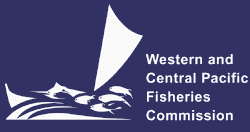 3rd MEETING OF THE FAD MANAGEMENT OPTIONS INTERSESSIONAL WORKING GROUPMajuro, Republic of the Marshall Islands3 October 2018FADMO-IWG3 WINF-02Timing shifted to allow for local transport/logistic plus lunch presentation GGGI                         Rev 1 (30 Sep 2018)PROVISIONAL AGENDA AND INDICATIVE SCHEDULETIMEAGENDA ITEM 1.      Welcome and Opening09:001.1        Opening1.2        Adoption of agenda1.3        Meeting arrangements09:15AGENDA ITEM 2.      Review of Activities2.1       Review Terms of Reference and intercessional activities09:20AGENDA ITEM 3.      FAD Construction – Biodegradable and Non-Entangling3.1      Evaluation of dFAD construction materials in the WCPO3.2      Proposed Guidelines3.3      Questions and Answers 09:503.4      Breakout groups  10:30COFFEE BREAK (10:30-10:50)10:503.5      Breakout group reports and plenary discussion11:253.6      Recommendations11:45AGENDA ITEM 4.      FAD Numbers4.1      Estimates of the number of FADs active and FAD deployments per vessel in the WCPO4.2      Questions and Answers12:154.3      Breakout groups  12:45LUNCH (12:45 – 14:00) Presentation by Ingrid Giskes Chair GGGI14:004.4      Breakout group reports and plenary discussion14:304.5      Recommendations  14:50  AGENDA ITEM 5. Marking and Monitoring of FADs  5.1    Report on analyses of the 2016/2018 PNA FAD tracking programme 5.2    Questions and Answers  15:20 5.2    Breakout groups  16:05 5.3    Breakout group reports and plenary discussion  16:35 5.4    Recommendations  16:55COFFEE BREAK (16:55-17:15) AGENDA ITEM 6.      FAD Research Plan  17:15 6.1    Review FAD Research Plan  17:45  18:00